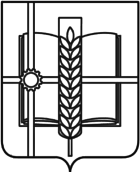 РОССИЙСКАЯ ФЕДЕРАЦИЯРОСТОВСКАЯ ОБЛАСТЬЗЕРНОГРАДСКИЙ РАЙОНМУНИЦИПАЛЬНОЕ ОБРАЗОВАНИЕ«Зерноградское городское поселение»АДМИНИСТРАЦИЯ ЗЕРНОГРАДСКОГОГОРОДСКОГО ПОСЕЛЕНИЯПОСТАНОВЛЕНИЕот 27.07.2023 № 66г. ЗерноградО внесении изменений в постановление Администрации Зерноградского городского поселения от 19.05.2023 № 278 «Об утверждении отчета о реализации муниципальной программы Зерноградского городского поселения «Управление муниципальным имуществом» за 2022 годВ соответствии с постановлением Администрации Зерноградского городского поселения от 19.09.2018 № 1063 «Об утверждении Порядка разработки, реализации и оценки эффективности муниципальных программ Зерноградского городского поселения Зерноградского района, Администрация Зерноградского городского поселения постановляет: 1. Внести следующие изменения в в постановление Администрации Зерноградского городского поселения от 19.05.2023 № 278 «Об утверждении отчета о реализации муниципальной программы Зерноградского городского поселения «Управление муниципальным имуществом» за 2022 год:1.1. Приложение к постановлению Администрации Зерноградского городского поселения от 19.05.2023 № 278 «Об утверждении отчета о реализации муниципальной программы Зерноградского городского поселения  «Управление муниципальным имуществом» за 2022 год дополнить разделами 6,7 и изложить их в следующей редакции:«6. Результаты оценки эффективности реализации муниципальной программыЭффективность реализации муниципальной программы определяется на основании степени выполнения целевых показателей, основных мероприятий и оценки бюджетной эффективности муниципальной программы.1. Степень достижения целевых показателей муниципальной программы, подпрограмм муниципальной программы:Степень достижения целевого показателя 1 равна 0;Степень достижения целевого показателя 2 равна 1;Степень достижения целевого показателя 3 равна 0;Степень достижения целевого показателя 4 равна 1;Суммарная оценка степени достижения целевых показателей составляет 0,5, что характеризует низкий уровень эффективности реализации муниципальной программы по степени достижения целевых показателей.2. Степень реализации основных мероприятий, финансируемых за счет всех источников финансирования, оценивается как доля основных мероприятий, выполненных в полном объеме.Степень реализации основных мероприятий составляет 0,5, что характеризует низкий уровень эффективности реализации муниципальной программы по степени реализации основных мероприятий.3. Бюджетная эффективность реализации муниципальной программы рассчитывается в несколько этапов:3.1. Степень реализации основных мероприятий, финансируемых за счет средств бюджета Зерноградского городского поселения, безвозмездных поступлений в бюджет Зерноградского городского поселения, оценивается как доля основных мероприятий, выполненных в полном объеме.Степень реализации основных мероприятий составляет 0,5.3.2. Степень соответствия запланированному уровню расходов за счет средств бюджета Зерноградского городского поселения, безвозмездных поступлений в бюджет Зерноградского поселения оценивается, как отношение фактически произведенных в отчетном году бюджетных расходов на реализацию муниципальной программы к их плановым значениям.Степень соответствия запланированному уровню расходов:407144,00/434500,00  тыс. рублей = 0,94.3.3. Эффективность использования средств бюджета Зерноградского городского поселения рассчитывается как отношение степени реализации основных мероприятий к степени соответствия запланированному уровню расходов за счет средств бюджета Зерноградского городского поселения, безвозмездных поступлений в бюджет Зерноградского городского поселения.Эффективность использования  финансируемых ресурсов на реализацию муниципальной программы составляет 0,53 в связи, с чем бюджетная эффективность реализации муниципальной программы является низкой.Уровень реализации муниципальной программы в целом:0,5 х 0,5 + 0,5 х 0,3 + 0,53 х 0,2 = 0,51, что соответствует низкому уровню реализации.7. Предложения по дальнейшей реализации муниципальной программыВ 2023 году планируется продолжение реализации мероприятий муниципальной программы Зерноградского городского поселения  «Управление муниципальным имуществом».2. Опубликовать настоящее постановление в печатном средстве массовой информации Зерноградского городского поселения «Зерноград официальный» и разместить на официальном сайте Администрации Зерноградского городского поселения в информационно-телекоммуникационной сети «Интернет».Глава Администрации Зерноградского городского поселения	                                    И.В. Полищук 